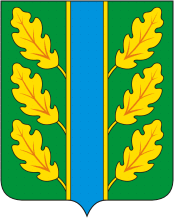 Периодическое печатное средство массовой информации«Вестник Дубровского района»Распространяется бесплатно.Подлежит распространению на территории Дубровского района.Порядковый номер выпуска:  № 99 Дата выхода выпуска в свет:  10.10.2018 года.Тираж:  22 экземплярар.п.ДубровкаСоучредителями периодического печатного средства массовой информации «Вестник Дубровского района» являются: Дубровский районный Совет народных депутатов и администрация Дубровского района.Редакцией периодического печатного средства массовой информации «Вестник Дубровского района» является администрация Дубровского района, которая также является его издателем и распространителем.        Адрес редакции, издателя, типографии: 242750, Брянская область, поселок Дубровка, ул. Победы, д 18.        Периодическое печатное средство массовой информации «Вестник Дубровского района является официальным периодическим печатным средством массовой информации, предназначенным для опубликования муниципальных правовых актов органов местного самоуправления Дубровского района, обсуждения проектов муниципальных правовых актов, доведения до сведения жителей Дубровского района иной официальной информации.        Главный редактор: Василенко О.Н.Содержание:Раздел 1. «Правовые акты».1.1. Устав муниципального образования «Дубровский район». 1.2. Правовые акты, принимаемые на местном референдуме.1.3. Решения Дубровского районного Совета народных депутатов.1.4. Решения Дубровского поселкового Совета  народных депутатов1.5. Постановления и распоряжения администрации Дубровского района.1.6. Приказы Председателя контрольно- счетной палаты Дубровского района.Раздел 2. «Официальная информация».2.1. Отчеты о деятельности контрольно- счетной палаты Дубровского района.2.2.  Объявления о проведении публичных слушаний.2.3.  Муниципальные правовые акты, подлежащие обсуждению на публичных слушаниях.2.4. Иная официальная информация.Раздел 1. «Правовые акты».1.1. Устав муниципального образования «Дубровский район» – информация отсутствует.1.2. Правовые акты, принимаемые на местном референдуме – информация отсутствует.1.3. Решения Дубровского районного Совета народных депутатов – информация отсутствует. 1.4. Решения Дубровского поселкового Совета  народных депутатов - информация отсутствует.Постановления и распоряжения администрации Дубровского района - информация отсутствует.1.6. Приказы Председателя контрольно - счетной палаты Дубровского района - информация отсутствует.Раздел 2. «Официальная информация».2.1. Отчеты о деятельности контрольно - счетной палаты Дубровского района - информация отсутствует.2.2.  Объявления о проведении публичных слушаний  - информация отсутствует2.3.  Муниципальные правовые акты, подлежащие обсуждению на публичных слушаниях информация отсутствует2.4. Иная официальная информация-2.4.1. СОГЛАШЕНИЕ № 1о передаче полномочий по осуществлению внутреннего муниципального финансового контроля  р. п. Дубровка                                                                                 «   2   »   октября   2018 г.Алешинская сельская администрация в лице главы Алешинской сельской администрации Мамоновой Галины Анатольевны, действующего на основании Устава, с одной стороны, именуемая в дальнейшем «Администрация поселения», и администрация Дубровского района в лице главы администрации Дубровского района Шевелева Игоря Анатольевича, действующего на основании Устава, с другой стороны, именуемая в дальнейшем «Администрация района», вместе именуемые в дальнейшем Стороны, в соответствии с  Решением Дубровского районного Совета народных депутатов от 28.09.2018 г.  № 435-6, Решением Алешинского сельского Совета народных депутатов от 28.08.2018 г. № 150, заключили настоящее Соглашение о нижеследующем:Предмет соглашенияПредметом настоящего Соглашения является передача Алешинской сельской администрацией администрации Дубровского района полномочий органа внутреннего муниципального финансового контроля, предусмотренного статьями 157, 269.2 Бюджетного Кодекса Российской Федерации, статьей 99 Федерального закона от 05.04.2013 № 44-ФЗ «О контрактной системе в сфере закупок товаров, работ, услуг для обеспечения государственных и муниципальных нужд» с  необходимыми для осуществления этих полномочий финансовыми средствами за счет средств бюджета муниципального образования «Алешинское сельское поселение».Администрация поселения передает, а Администрация района принимает следующие полномочия органа внутреннего муниципального финансового контроля Алешинской сельской администрации:Осуществление бюджетных полномочий в части проведения анализа осуществления главными администраторами бюджетных средств внутреннего финансового контроля и внутреннего финансового аудита; Осуществление внутреннего муниципального финансового контроля в сфере бюджетных правоотношений за:Соблюдением бюджетного законодательства Российской Федерации и иных нормативных актов, регулирующих бюджетные правоотношения;Полнотой и достоверностью отчетности о реализации муниципальных программ, в том числе об исполнении муниципальных заданий;Осуществление контроля за соблюдением законодательства Российской Федерации в сфере закупок товаров, работ, услуг для обеспечения муниципальных нужд.В целях реализации полномочий, переданных в соответствии с настоящим Соглашением, правовое регулирование по вопросам осуществления внутреннего муниципального финансового контроля в Администрации поселения осуществляется нормативными правовыми актами Администрации Дубровского района.Порядок финансированияПереданные в соответствии с настоящим Соглашением полномочия осуществляются за счет средств межбюджетных трансфертов, передаваемых из бюджета муниципального образования «Алешинское сельское поселение» в бюджет  муниципального образования «Дубровский район».Объем межбюджетных трансфертов на очередной год, предоставляемых из бюджета муниципального образования «Алешинское сельское поселение» в бюджет муниципального образования «Дубровский район» на осуществление полномочий, предусмотренных настоящим Соглашением, определен в сумме 5 000 (пяти тысяч) рублей в год.Ежегодный объем межбюджетных трансфертов перечисляется до 1 декабря текущего года. Дополнительный объем межбюджетных трансфертов перечисляются в сроки, установленные дополнительным соглашением.В случае если для проведения мероприятий, указанных в п. 1.2. Администрации района требуются дополнительные денежные средства, между сторонами настоящего Соглашения может быть заключено дополнительное соглашение об увеличении объема денежных средств на проведение указанных мероприятий.Расходы бюджета муниципального образования «Алешинское сельское поселение» на предоставление межбюджетных трансфертов и расходы бюджета муниципального образования «Дубровский район», осуществляемые за счет средств межбюджетных трансфертов, планируются и исполняются по соответствующему разделу бюджетной классификации.Межбюджетные трансферты зачисляются в бюджет муниципального образования «Дубровский район» по соответствующему коду бюджетной классификации доходов.Права и обязанности сторонВ целях реализации настоящего Соглашения стороны имеют права и обязанности.Администрация района обязана:При осуществлении контрольной деятельности соблюдать законодательные и иные нормативные правовые акты Российской Федерации и иные нормативные правовые акты;Проводить контрольные мероприятия на основании и в соответствии с нормативными правовыми актами о назначении контрольного мероприятия;Не препятствовать руководителю или иному уполномоченному должностному лицу присутствовать при проведении контрольного мероприятия, давать разъяснения по вопросам, относящимся к предмету и целям контрольного мероприятия;Знакомить руководителя или иное уполномоченное должностное лицо с результатами контрольного мероприятия;Администрация района вправе:Посещать территорию и истребовать документы, относящиеся к предмету контрольного мероприятия;Получать объяснения должностных лиц объекта контроля;Самостоятельно определять перечень рассматриваемых вопросов, методы контроля и порядок проведения мероприятий, с учетом существующих методических рекомендаций по их проведению;Направлять заключения, представления и предписания объекту контроля, принимать другие предусмотренные законодательством меры по устранению и предотвращению выявленных нарушений;Обращаться в органы местного самоуправления сельского поселения в случае возникновения препятствий для выполнения полномочий, предусмотренных настоящим Соглашением, в том числе с предложениями о принятии муниципальных правовых актов, необходимых для выполнения полномочий;Приостановить в случае невыполнения Администрацией поселения обязательств, предусмотренных п. 2, осуществление полномочий, предусмотренных настоящим Соглашением.Администрация поселения обязана:Создать надлежащие условия для проведения контрольных мероприятий (предоставить необходимое помещение, оргтехнику, услуги связи и т. д.);Рассматривать обращения Администрации района по поводу устранения препятствий для выполнения полномочий, предусмотренных настоящим соглашением, в случае необходимости принимать соответствующие муниципальные правовые акты;Рассматривать акты, заключения и исполнять представления и предписания по результатам проведенных контрольных мероприятий и принимать меры по устранению и предотвращению выявленных нарушений.Обеспечить своевременное перечисление межбюджетных трансфертов, предусмотренных настоящим соглашением, муниципальному образованию «Дубровский район» из бюджета муниципального образования «Алешинское сельское поселение».Ответственность сторон, разрешение споровСтороны несут ответственность за неисполнение или ненадлежащее исполнение предусмотренных настоящим Соглашением обязанностей, в соответствии с действующим законодательством Российской Федерации и настоящим Соглашением.Все возможные споры, возникающие между Сторонами по настоящему соглашению, будут разрешаться путем переговоров.Неурегулированные сторонами споры и разногласия, возникшие при исполнении настоящего Соглашения, подлежат рассмотрению в порядке, предусмотренном законодательством Российской Федерации.Срок действия СоглашенияНастоящее соглашение вступает в силу с момента подписания его обеими сторонами.Срок действия соглашения с 01.01.2019 г. по 31.12.2019 г..Настоящее соглашение прекращается досрочно в случаях, предусмотренных действующим законодательством, а также в случае изменения действующего законодательства, в связи с которым реализация переданных полномочий становится невозможной.Настоящее соглашение может быть прекращено досрочно по взаимному согласию сторон, выраженному в письменной форме.Прочие условияИзменения и (или) дополнения в настоящее Соглашение могут быть внесены по взаимному согласию Сторон путем составления дополнительного соглашения в письменной форме, являющегося неотъемлемой частью настоящего Соглашения.Настоящее соглашение составлено в двух экземплярах, имеющих одинаковую юридическую силу, по одному экземпляру для каждой из сторон.Адреса и подписи сторон______________________ Г. А. Мамонова        _______________________И. А. ШевелевМП                                                                          МП2.4.2. СОГЛАШЕНИЕ № 2о передаче полномочий по осуществлению внутреннего муниципального финансового контроля  р. п. Дубровка                                                                                 «   2   »   октября   2018 г.Рековичская сельская администрация в лице главы Рековичской сельской администрации Шарыгиной Елены Анатольевны, действующего на основании Устава, с одной стороны, именуемая в дальнейшем «Администрация поселения», и администрация Дубровского района в лице главы администрации Дубровского района Шевелева Игоря Анатольевича, действующего на основании Устава, с другой стороны, именуемая в дальнейшем «Администрация района», вместе именуемые в дальнейшем Стороны, в соответствии с Решением Дубровского районного Совета народных депутатов от 28.09.2018 г.  № 435-6, Решением Рековичского сельского Совета народных депутатов от 23.08.2018 г. № 56, заключили настоящее Соглашение о нижеследующем:Предмет соглашенияПредметом настоящего Соглашения является передача Рековичской сельской администрацией администрации Дубровского района полномочий органа внутреннего муниципального финансового контроля, предусмотренного статьями 157, 269.2 Бюджетного Кодекса Российской Федерации, статьей 99 Федерального закона от 05.04.2013 № 44-ФЗ «О контрактной системе в сфере закупок товаров, работ, услуг для обеспечения государственных и муниципальных нужд» с  необходимыми для осуществления этих полномочий финансовыми средствами за счет средств бюджета муниципального образования «Рековичское сельское поселение».Администрация поселения передает, а Администрация района принимает следующие полномочия органа внутреннего муниципального финансового контроля Рековичской сельской администрации:Осуществление бюджетных полномочий в части проведения анализа осуществления главными администраторами бюджетных средств внутреннего финансового контроля и внутреннего финансового аудита; Осуществление внутреннего муниципального финансового контроля в сфере бюджетных правоотношений за:Соблюдением бюджетного законодательства Российской Федерации и иных нормативных актов, регулирующих бюджетные правоотношения;Полнотой и достоверностью отчетности о реализации муниципальных программ, в том числе об исполнении муниципальных заданий;Осуществление контроля за соблюдением законодательства Российской Федерации в сфере закупок товаров, работ, услуг для обеспечения муниципальных нужд.В целях реализации полномочий, переданных в соответствии с настоящим Соглашением, правовое регулирование по вопросам осуществления внутреннего муниципального финансового контроля в Администрации поселения осуществляется нормативными правовыми актами Администрации Дубровского района.Порядок финансированияПереданные в соответствии с настоящим Соглашением полномочия осуществляются за счет средств межбюджетных трансфертов, передаваемых из бюджета муниципального образования «Рековичское сельское поселение» в бюджет  муниципального образования «Дубровский район».Объем межбюджетных трансфертов на очередной год, предоставляемых из бюджета муниципального образования «Рековичское сельское поселение» в бюджет муниципального образования «Дубровский район» на осуществление полномочий, предусмотренных настоящим Соглашением, определен в сумме 5 000 (пяти тысяч) рублей в год.Ежегодный объем межбюджетных трансфертов перечисляется до 1 декабря текущего года. Дополнительный объем межбюджетных трансфертов перечисляются в сроки, установленные дополнительным соглашением.В случае если для проведения мероприятий, указанных в п. 1.2. Администрации района требуются дополнительные денежные средства, между сторонами настоящего Соглашения может быть заключено дополнительное соглашение об увеличении объема денежных средств на проведение указанных мероприятий.Расходы бюджета муниципального образования «Рековичское сельское поселение» на предоставление межбюджетных трансфертов и расходы бюджета муниципального образования «Дубровский район», осуществляемые за счет средств межбюджетных трансфертов, планируются и исполняются по соответствующему разделу бюджетной классификации.Межбюджетные трансферты зачисляются в бюджет муниципального образования «Дубровский район» по соответствующему коду бюджетной классификации доходов.Права и обязанности сторонВ целях реализации настоящего Соглашения стороны имеют права и обязанности.Администрация района обязана:При осуществлении контрольной деятельности соблюдать законодательные и иные нормативные правовые акты Российской Федерации и иные нормативные правовые акты;Проводить контрольные мероприятия на основании и в соответствии с нормативными правовыми актами о назначении контрольного мероприятия;Не препятствовать руководителю или иному уполномоченному должностному лицу присутствовать при проведении контрольного мероприятия, давать разъяснения по вопросам, относящимся к предмету и целям контрольного мероприятия;Знакомить руководителя или иное уполномоченное должностное лицо с результатами контрольного мероприятия;Администрация района вправе:Посещать территорию и истребовать документы, относящиеся к предмету контрольного мероприятия;Получать объяснения должностных лиц объекта контроля;Самостоятельно определять перечень рассматриваемых вопросов, методы контроля и порядок проведения мероприятий, с учетом существующих методических рекомендаций по их проведению;Направлять заключения, представления и предписания объекту контроля, принимать другие предусмотренные законодательством меры по устранению и предотвращению выявленных нарушений;Обращаться в органы местного самоуправления сельского поселения в случае возникновения препятствий для выполнения полномочий, предусмотренных настоящим Соглашением, в том числе с предложениями о принятии муниципальных правовых актов, необходимых для выполнения полномочий;Приостановить в случае невыполнения Администрацией поселения обязательств, предусмотренных п. 2, осуществление полномочий, предусмотренных настоящим Соглашением.Администрация поселения обязана:Создать надлежащие условия для проведения контрольных мероприятий (предоставить необходимое помещение, оргтехнику, услуги связи и т. д.);Рассматривать обращения Администрации района по поводу устранения препятствий для выполнения полномочий, предусмотренных настоящим соглашением, в случае необходимости принимать соответствующие муниципальные правовые акты;Рассматривать акты, заключения и исполнять представления и предписания по результатам проведенных контрольных мероприятий и принимать меры по устранению и предотвращению выявленных нарушений.Обеспечить своевременное перечисление межбюджетных трансфертов, предусмотренных настоящим соглашением, муниципальному образованию «Дубровский район» из бюджета муниципального образования «Рековичское сельское поселение» .Ответственность сторон, разрешение споровСтороны несут ответственность за неисполнение или ненадлежащее исполнение предусмотренных настоящим Соглашением обязанностей, в соответствии с действующим законодательством Российской Федерации и настоящим Соглашением.Все возможные споры, возникающие между Сторонами по настоящему соглашению, будут разрешаться путем переговоров.Неурегулированные сторонами споры и разногласия, возникшие при исполнении настоящего Соглашения, подлежат рассмотрению в порядке, предусмотренном законодательством Российской Федерации.Срок действия СоглашенияНастоящее соглашение вступает в силу с момента подписания его обеими сторонами.Срок действия соглашения с 01.01.2019 г. по 31.12.2019 г..Настоящее соглашение прекращается досрочно в случаях, предусмотренных действующим законодательством, а также в случае изменения действующего законодательства, в связи с которым реализация переданных полномочий становится невозможной.Настоящее соглашение может быть прекращено досрочно по взаимному согласию сторон, выраженному в письменной форме.Прочие условияИзменения и (или) дополнения в настоящее Соглашение могут быть внесены по взаимному согласию Сторон путем составления дополнительного соглашения в письменной форме, являющегося неотъемлемой частью настоящего Соглашения.Настоящее соглашение составлено в двух экземплярах, имеющих одинаковую юридическую силу, по одному экземпляру для каждой из сторон.Адреса и подписи сторон______________________ Е. А. Шарыгина        _______________________И. А. ШевелевМП                                                                          МП                                                                     2.4.3. СОГЛАШЕНИЕ № 3о передаче полномочий по осуществлению внутреннего муниципального финансового контроля  р. п. Дубровка                                                                                 «   2   »   октября   2018 г.Рябчинская сельская администрация в лице главы Рябчинской сельской администрации Григорьевой Валентины Николаевны, действующего на основании Устава, с одной стороны, именуемая в дальнейшем «Администрация поселения», и администрация Дубровского района в лице главы администрации Дубровского района Шевелева Игоря Анатольевича, действующего на основании Устава, с другой стороны, именуемая в дальнейшем «Администрация района», вместе именуемые в дальнейшем Стороны, в соответствии с Решением Дубровского районного Совета народных депутатов от 28.09.2018 г.  № 435-6, Решением Рябчинского сельского Совета народных депутатов от 29.08.2018 г. № 94, заключили настоящее Соглашение о нижеследующем:Предмет соглашенияПредметом настоящего Соглашения является передача Рябчинской сельской администрацией администрации Дубровского района полномочий органа внутреннего муниципального финансового контроля, предусмотренного статьями 157, 269.2 Бюджетного Кодекса Российской Федерации, статьей 99 Федерального закона от 05.04.2013 № 44-ФЗ «О контрактной системе в сфере закупок товаров, работ, услуг для обеспечения государственных и муниципальных нужд» с  необходимыми для осуществления этих полномочий финансовыми средствами за счет средств бюджета муниципального образования «Рябчинское сельское поселение».Администрация поселения передает, а Администрация района принимает следующие полномочия органа внутреннего муниципального финансового контроля Рябчинской сельской администрации:Осуществление бюджетных полномочий в части проведения анализа осуществления главными администраторами бюджетных средств внутреннего финансового контроля и внутреннего финансового аудита; Осуществление внутреннего муниципального финансового контроля в сфере бюджетных правоотношений за:Соблюдением бюджетного законодательства Российской Федерации и иных нормативных актов, регулирующих бюджетные правоотношения;Полнотой и достоверностью отчетности о реализации муниципальных программ, в том числе об исполнении муниципальных заданий;Осуществление контроля за соблюдением законодательства Российской Федерации в сфере закупок товаров, работ, услуг для обеспечения муниципальных нужд.В целях реализации полномочий, переданных в соответствии с настоящим Соглашением, правовое регулирование по вопросам осуществления внутреннего муниципального финансового контроля в Администрации поселения осуществляется нормативными правовыми актами Администрации Дубровского района.Порядок финансированияПереданные в соответствии с настоящим Соглашением полномочия осуществляются за счет средств межбюджетных трансфертов, передаваемых из бюджета муниципального образования «Рябчинское сельское поселение» в бюджет  муниципального образования «Дубровский район».Объем межбюджетных трансфертов на очередной год, предоставляемых из бюджета муниципального образования «Рябчинское сельское поселение» в бюджет муниципального образования «Дубровский район» на осуществление полномочий, предусмотренных настоящим Соглашением, определен в сумме 5 000 (пяти тысяч) рублей в год.Ежегодный объем межбюджетных трансфертов перечисляется до 1 декабря текущего года. Дополнительный объем межбюджетных трансфертов перечисляются в сроки, установленные дополнительным соглашением.В случае если для проведения мероприятий, указанных в п. 1.2. Администрации района требуются дополнительные денежные средства, между сторонами настоящего Соглашения может быть заключено дополнительное соглашение об увеличении объема денежных средств на проведение указанных мероприятий.Расходы бюджета муниципального образования «Рябчинское сельское поселение» на предоставление межбюджетных трансфертов и расходы бюджета муниципального образования «Дубровский район», осуществляемые за счет средств межбюджетных трансфертов, планируются и исполняются по соответствующему разделу бюджетной классификации.Межбюджетные трансферты зачисляются в бюджет муниципального образования «Дубровский район» по соответствующему коду бюджетной классификации доходов.Права и обязанности сторонВ целях реализации настоящего Соглашения стороны имеют права и обязанности.Администрация района обязана:При осуществлении контрольной деятельности соблюдать законодательные и иные нормативные правовые акты Российской Федерации и иные нормативные правовые акты;Проводить контрольные мероприятия на основании и в соответствии с нормативными правовыми актами о назначении контрольного мероприятия;Не препятствовать руководителю или иному уполномоченному должностному лицу присутствовать при проведении контрольного мероприятия, давать разъяснения по вопросам, относящимся к предмету и целям контрольного мероприятия;Знакомить руководителя или иное уполномоченное должностное лицо с результатами контрольного мероприятия;Администрация района вправе:Посещать территорию и истребовать документы, относящиеся к предмету контрольного мероприятия;Получать объяснения должностных лиц объекта контроля;Самостоятельно определять перечень рассматриваемых вопросов, методы контроля и порядок проведения мероприятий, с учетом существующих методических рекомендаций по их проведению;Направлять заключения, представления и предписания объекту контроля, принимать другие предусмотренные законодательством меры по устранению и предотвращению выявленных нарушений;Обращаться в органы местного самоуправления сельского поселения в случае возникновения препятствий для выполнения полномочий, предусмотренных настоящим Соглашением, в том числе с предложениями о принятии муниципальных правовых актов, необходимых для выполнения полномочий;Приостановить в случае невыполнения Администрацией поселения обязательств, предусмотренных п. 2, осуществление полномочий, предусмотренных настоящим Соглашением.Администрация поселения обязана:Создать надлежащие условия для проведения контрольных мероприятий (предоставить необходимое помещение, оргтехнику, услуги связи и т. д.);Рассматривать обращения Администрации района по поводу устранения препятствий для выполнения полномочий, предусмотренных настоящим соглашением, в случае необходимости принимать соответствующие муниципальные правовые акты;Рассматривать акты, заключения и исполнять представления и предписания по результатам проведенных контрольных мероприятий и принимать меры по устранению и предотвращению выявленных нарушений.Обеспечить своевременное перечисление межбюджетных трансфертов, предусмотренных настоящим соглашением, муниципальному образованию «Дубровский район» из бюджета муниципального образования «Рябчинское сельское поселение».Ответственность сторон, разрешение споровСтороны несут ответственность за неисполнение или ненадлежащее исполнение предусмотренных настоящим Соглашением обязанностей, в соответствии с действующим законодательством Российской Федерации и настоящим Соглашением.Все возможные споры, возникающие между Сторонами по настоящему соглашению, будут разрешаться путем переговоров.Неурегулированные сторонами споры и разногласия, возникшие при исполнении настоящего Соглашения, подлежат рассмотрению в порядке, предусмотренном законодательством Российской Федерации.Срок действия СоглашенияНастоящее соглашение вступает в силу с момента подписания его обеими сторонами.Срок действия соглашения с 01.01.2019 г. по 31.12.2019 г..Настоящее соглашение прекращается досрочно в случаях, предусмотренных действующим законодательством, а также в случае изменения действующего законодательства, в связи с которым реализация переданных полномочий становится невозможной.Настоящее соглашение может быть прекращено досрочно по взаимному согласию сторон, выраженному в письменной форме.Прочие условияИзменения и (или) дополнения в настоящее Соглашение могут быть внесены по взаимному согласию Сторон путем составления дополнительного соглашения в письменной форме, являющегося неотъемлемой частью настоящего Соглашения.Настоящее соглашение составлено в двух экземплярах, имеющих одинаковую юридическую силу, по одному экземпляру для каждой из сторон.Адреса и подписи сторон______________________ В. Н. Григорьева        _______________________И. А. ШевелевМП                                                                          МП2.4.4. СОГЛАШЕНИЕ № 4о передаче полномочий по осуществлению внутреннего муниципального финансового контроля  р. п. Дубровка                                                                                 «   2   »   октября   2018 г.Сергеевская сельская администрация в лице главы Сергеевской сельской администрации Ломакова Александра Павловича, действующего на основании Устава, с одной стороны, именуемая в дальнейшем «Администрация поселения», и администрация Дубровского района в лице главы администрации Дубровского района Шевелева Игоря Анатольевича, действующего на основании Устава, с другой стороны, именуемая в дальнейшем «Администрация района», вместе именуемые в дальнейшем Стороны, в соответствии с Решением Дубровского районного Совета народных депутатов от 28.09.2018 г.  № 435-6, Решением Сергеевского сельского Совета народных депутатов от 29.08.2018 г. № 27, заключили настоящее Соглашение о нижеследующем:Предмет соглашенияПредметом настоящего Соглашения является передача Сергеевской сельской администрацией администрации Дубровского района полномочий органа внутреннего муниципального финансового контроля, предусмотренного статьями 157, 269.2 Бюджетного Кодекса Российской Федерации, статьей 99 Федерального закона от 05.04.2013 № 44-ФЗ «О контрактной системе в сфере закупок товаров, работ, услуг для обеспечения государственных и муниципальных нужд» с  необходимыми для осуществления этих полномочий финансовыми средствами за счет средств бюджета муниципального образования «Сергеевское сельское поселение».Администрация поселения передает, а Администрация района принимает следующие полномочия органа внутреннего муниципального финансового контроля Сергеевской сельской администрации:Осуществление бюджетных полномочий в части проведения анализа осуществления главными администраторами бюджетных средств внутреннего финансового контроля и внутреннего финансового аудита; Осуществление внутреннего муниципального финансового контроля в сфере бюджетных правоотношений за:Соблюдением бюджетного законодательства Российской Федерации и иных нормативных актов, регулирующих бюджетные правоотношения;Полнотой и достоверностью отчетности о реализации муниципальных программ, в том числе об исполнении муниципальных заданий;Осуществление контроля за соблюдением законодательства Российской Федерации в сфере закупок товаров, работ, услуг для обеспечения муниципальных нужд.В целях реализации полномочий, переданных в соответствии с настоящим Соглашением, правовое регулирование по вопросам осуществления внутреннего муниципального финансового контроля в Администрации поселения осуществляется нормативными правовыми актами Администрации Дубровского района.Порядок финансированияПереданные в соответствии с настоящим Соглашением полномочия осуществляются за счет средств межбюджетных трансфертов, передаваемых из бюджета муниципального образования «Сергеевское сельское поселение» в бюджет муниципального образования «Дубровский район».Объем межбюджетных трансфертов на очередной год, предоставляемых из бюджета муниципального образования «Сергеевское сельское поселение» в бюджет муниципального образования «Дубровский район» на осуществление полномочий, предусмотренных настоящим Соглашением, определен в сумме 5 000 (пяти тысяч) рублей в год.Ежегодный объем межбюджетных трансфертов перечисляется до 1 декабря текущего года. Дополнительный объем межбюджетных трансфертов перечисляются в сроки, установленные дополнительным соглашением.В случае если для проведения мероприятий, указанных в п. 1.2. Администрации района требуются дополнительные денежные средства, между сторонами настоящего Соглашения может быть заключено дополнительное соглашение об увеличении объема денежных средств на проведение указанных мероприятий.Расходы бюджета муниципального образования «Сергеевское сельское поселение» на предоставление межбюджетных трансфертов и расходы бюджета муниципального образования «Дубровский район», осуществляемые за счет средств межбюджетных трансфертов, планируются и исполняются по соответствующему разделу бюджетной классификации.Межбюджетные трансферты зачисляются в бюджет муниципального образования «Дубровский район» по соответствующему коду бюджетной классификации доходов.Права и обязанности сторонВ целях реализации настоящего Соглашения стороны имеют права и обязанности.Администрация района обязана:При осуществлении контрольной деятельности соблюдать законодательные и иные нормативные правовые акты Российской Федерации и иные нормативные правовые акты;Проводить контрольные мероприятия на основании и в соответствии с нормативными правовыми актами о назначении контрольного мероприятия;Не препятствовать руководителю или иному уполномоченному должностному лицу присутствовать при проведении контрольного мероприятия, давать разъяснения по вопросам, относящимся к предмету и целям контрольного мероприятия;Знакомить руководителя или иное уполномоченное должностное лицо с результатами контрольного мероприятия;Администрация района вправе:Посещать территорию и истребовать документы, относящиеся к предмету контрольного мероприятия;Получать объяснения должностных лиц объекта контроля;Самостоятельно определять перечень рассматриваемых вопросов, методы контроля и порядок проведения мероприятий, с учетом существующих методических рекомендаций по их проведению;Направлять заключения, представления и предписания объекту контроля, принимать другие предусмотренные законодательством меры по устранению и предотвращению выявленных нарушений;Обращаться в органы местного самоуправления сельского поселения в случае возникновения препятствий для выполнения полномочий, предусмотренных настоящим Соглашением, в том числе с предложениями о принятии муниципальных правовых актов, необходимых для выполнения полномочий;Приостановить в случае невыполнения Администрацией поселения обязательств, предусмотренных п. 2, осуществление полномочий, предусмотренных настоящим Соглашением.Администрация поселения обязана:Создать надлежащие условия для проведения контрольных мероприятий (предоставить необходимое помещение, оргтехнику, услуги связи и т. д.);Рассматривать обращения Администрации района по поводу устранения препятствий для выполнения полномочий, предусмотренных настоящим соглашением, в случае необходимости принимать соответствующие муниципальные правовые акты;Рассматривать акты, заключения и исполнять представления и предписания по результатам проведенных контрольных мероприятий и принимать меры по устранению и предотвращению выявленных нарушений.Обеспечить своевременное перечисление межбюджетных трансфертов, предусмотренных настоящим соглашением, муниципальному образованию «Дубровский район» из бюджета муниципального образования «Сергеевское сельское поселение» .Ответственность сторон, разрешение споровСтороны несут ответственность за неисполнение или ненадлежащее исполнение предусмотренных настоящим Соглашением обязанностей, в соответствии с действующим законодательством Российской Федерации и настоящим Соглашением.Все возможные споры, возникающие между Сторонами по настоящему соглашению, будут разрешаться путем переговоров.Неурегулированные сторонами споры и разногласия, возникшие при исполнении настоящего Соглашения, подлежат рассмотрению в порядке, предусмотренном законодательством Российской Федерации.Срок действия СоглашенияНастоящее соглашение вступает в силу с момента подписания его обеими сторонами.Срок действия соглашения с 01.01.2019 г. по 31.12.2019 г..Настоящее соглашение прекращается досрочно в случаях, предусмотренных действующим законодательством, а также в случае изменения действующего законодательства, в связи с которым реализация переданных полномочий становится невозможной.Настоящее соглашение может быть прекращено досрочно по взаимному согласию сторон, выраженному в письменной форме.Прочие условияИзменения и (или) дополнения в настоящее Соглашение могут быть внесены по взаимному согласию Сторон путем составления дополнительного соглашения в письменной форме, являющегося неотъемлемой частью настоящего Соглашения.Настоящее соглашение составлено в двух экземплярах, имеющих одинаковую юридическую силу, по одному экземпляру для каждой из сторон.Адреса и подписи сторон______________________ А. П. Ломаков        _______________________И. А. ШевелевМП                                                                        МП2.4.5. СОГЛАШЕНИЕ № 5о передаче полномочий по осуществлению внутреннего муниципального финансового контроля  р. п. Дубровка                                                                                 «   2   »   октября   2018 г.Сещинская сельская администрация в лице главы Сещинской сельской администрации Шевелева Павла Алексеевича, действующего на основании Устава, с одной стороны, именуемая в дальнейшем «Администрация поселения», и администрация Дубровского района в лице главы администрации Дубровского района Шевелева Игоря Анатольевича, действующего на основании Устава, с другой стороны, именуемая в дальнейшем «Администрация района», вместе именуемые в дальнейшем Стороны, в соответствии с Решением Дубровского районного Совета народных депутатов от 28.09.2018 г.  № 435-6, Решением Сещинского сельского Совета народных депутатов от 3.09.2018 г. № 186, заключили настоящее Соглашение о нижеследующем:Предмет соглашенияПредметом настоящего Соглашения является передача Сещинской сельской администрацией администрации Дубровского района полномочий органа внутреннего муниципального финансового контроля, предусмотренного статьями 157, 269.2 Бюджетного Кодекса Российской Федерации, статьей 99 Федерального закона от 05.04.2013 № 44-ФЗ «О контрактной системе в сфере закупок товаров, работ, услуг для обеспечения государственных и муниципальных нужд» с  необходимыми для осуществления этих полномочий финансовыми средствами за счет средств бюджета муниципального образования «Сещинское сельское поселение».Администрация поселения передает, а Администрация района принимает следующие полномочия органа внутреннего муниципального финансового контроля Сещинской  сельской администрации:Осуществление бюджетных полномочий в части проведения анализа осуществления главными администраторами бюджетных средств внутреннего финансового контроля и внутреннего финансового аудита; Осуществление внутреннего муниципального финансового контроля в сфере бюджетных правоотношений за:Соблюдением бюджетного законодательства Российской Федерации и иных нормативных актов, регулирующих бюджетные правоотношения;Полнотой и достоверностью отчетности о реализации муниципальных программ, в том числе об исполнении муниципальных заданий;Осуществление контроля за соблюдением законодательства Российской Федерации в сфере закупок товаров, работ, услуг для обеспечения муниципальных нужд.В целях реализации полномочий, переданных в соответствии с настоящим Соглашением, правовое регулирование по вопросам осуществления внутреннего муниципального финансового контроля в Администрации поселения осуществляется нормативными правовыми актами Администрации Дубровского района.Порядок финансированияПереданные в соответствии с настоящим Соглашением полномочия осуществляются за счет средств межбюджетных трансфертов, передаваемых из бюджета муниципального образования «Сещинское сельское поселение» в бюджет  муниципального образования «Дубровский район».Объем межбюджетных трансфертов на очередной год, предоставляемых из бюджета муниципального образования «Сещинское сельское поселение» в бюджет муниципального образования «Дубровский район» на осуществление полномочий, предусмотренных настоящим Соглашением, определен в сумме 5 000 (пяти тысяч) рублей в год.Ежегодный объем межбюджетных трансфертов перечисляется до 1 декабря текущего года. Дополнительный объем межбюджетных трансфертов перечисляются в сроки, установленные дополнительным соглашением.В случае если для проведения мероприятий, указанных в п. 1.2. Администрации района требуются дополнительные денежные средства, между сторонами настоящего Соглашения может быть заключено дополнительное соглашение об увеличении объема денежных средств на проведение указанных мероприятий.Расходы бюджета муниципального образования «Сещинское сельское поселение» на предоставление межбюджетных трансфертов и расходы бюджета муниципального образования «Дубровский район», осуществляемые за счет средств межбюджетных трансфертов, планируются и исполняются по соответствующему разделу бюджетной классификации.Межбюджетные трансферты зачисляются в бюджет муниципального образования «Дубровский район» по соответствующему коду бюджетной классификации доходов.Права и обязанности сторонВ целях реализации настоящего Соглашения стороны имеют права и обязанности.Администрация района обязана:При осуществлении контрольной деятельности соблюдать законодательные и иные нормативные правовые акты Российской Федерации и иные нормативные правовые акты;Проводить контрольные мероприятия на основании и в соответствии с нормативными правовыми актами о назначении контрольного мероприятия;Не препятствовать руководителю или иному уполномоченному должностному лицу присутствовать при проведении контрольного мероприятия, давать разъяснения по вопросам, относящимся к предмету и целям контрольного мероприятия;Знакомить руководителя или иное уполномоченное должностное лицо с результатами контрольного мероприятия;Администрация района вправе:Посещать территорию и истребовать документы, относящиеся к предмету контрольного мероприятия;Получать объяснения должностных лиц объекта контроля;Самостоятельно определять перечень рассматриваемых вопросов, методы контроля и порядок проведения мероприятий, с учетом существующих методических рекомендаций по их проведению;Направлять заключения, представления и предписания объекту контроля, принимать другие предусмотренные законодательством меры по устранению и предотвращению выявленных нарушений;Обращаться в органы местного самоуправления сельского поселения в случае возникновения препятствий для выполнения полномочий, предусмотренных настоящим Соглашением, в том числе с предложениями о принятии муниципальных правовых актов, необходимых для выполнения полномочий;Приостановить в случае невыполнения Администрацией поселения обязательств, предусмотренных п. 2, осуществление полномочий, предусмотренных настоящим Соглашением.Администрация поселения обязана:Создать надлежащие условия для проведения контрольных мероприятий (предоставить необходимое помещение, оргтехнику, услуги связи и т. д.);Рассматривать обращения Администрации района по поводу устранения препятствий для выполнения полномочий, предусмотренных настоящим соглашением, в случае необходимости принимать соответствующие муниципальные правовые акты;Рассматривать акты, заключения и исполнять представления и предписания по результатам проведенных контрольных мероприятий и принимать меры по устранению и предотвращению выявленных нарушений.Обеспечить своевременное перечисление межбюджетных трансфертов, предусмотренных настоящим соглашением, муниципальному образованию «Дубровский район» из бюджета муниципального образования «Сещинское сельское поселение» .Ответственность сторон, разрешение споровСтороны несут ответственность за неисполнение или ненадлежащее исполнение предусмотренных настоящим Соглашением обязанностей, в соответствии с действующим законодательством Российской Федерации и настоящим Соглашением.Все возможные споры, возникающие между Сторонами по настоящему соглашению, будут разрешаться путем переговоров.Неурегулированные сторонами споры и разногласия, возникшие при исполнении настоящего Соглашения, подлежат рассмотрению в порядке, предусмотренном законодательством Российской Федерации.Срок действия СоглашенияНастоящее соглашение вступает в силу с момента подписания его обеими сторонами.Срок действия соглашения с 01.01.2019 г. по 31.12.2019 г..Настоящее соглашение прекращается досрочно в случаях, предусмотренных действующим законодательством, а также в случае изменения действующего законодательства, в связи с которым реализация переданных полномочий становится невозможной.Настоящее соглашение может быть прекращено досрочно по взаимному согласию сторон, выраженному в письменной форме.Прочие условияИзменения и (или) дополнения в настоящее Соглашение могут быть внесены по взаимному согласию Сторон путем составления дополнительного соглашения в письменной форме, являющегося неотъемлемой частью настоящего Соглашения.Настоящее соглашение составлено в двух экземплярах, имеющих одинаковую юридическую силу, по одному экземпляру для каждой из сторон.Адреса и подписи сторон______________________ П. А. Шевелев        _______________________И. А. ШевелевМП                                                                          МП2.4.6. СОГЛАШЕНИЕ № 6о передаче полномочий по осуществлению внутреннего муниципального финансового контроля  р. п. Дубровка                                                                                 «  2   »   октября   2018 г.Пеклинская сельская администрация в лице главы Пеклинской сельской администрации Гайдукова Владимира Ивановича, действующего на основании Устава, с одной стороны, именуемая в дальнейшем «Администрация поселения», и администрация Дубровского района в лице главы администрации Дубровского района Шевелева Игоря Анатольевича, действующего на основании Устава, с другой стороны, именуемая в дальнейшем «Администрация района», вместе именуемые в дальнейшем Стороны, в соответствии с Решением Дубровского районного Совета народных депутатов от 28.09.2018 г.  № 435-6, Решением Пеклинского сельского Совета народных депутатов от 27.08.2018 г. № 12, заключили настоящее Соглашение о нижеследующем:Предмет соглашенияПредметом настоящего Соглашения является передача Пеклинской сельской администрацией администрации Дубровского района полномочий органа внутреннего муниципального финансового контроля, предусмотренного статьями 157, 269.2 Бюджетного Кодекса Российской Федерации, статьей 99 Федерального закона от 05.04.2013 № 44-ФЗ «О контрактной системе в сфере закупок товаров, работ, услуг для обеспечения государственных и муниципальных нужд» с  необходимыми для осуществления этих полномочий финансовыми средствами за счет средств бюджета муниципального образования «Пеклинское сельское поселение».Администрация поселения передает, а Администрация района принимает следующие полномочия органа внутреннего муниципального финансового контроля Пеклинской сельской администрации:Осуществление бюджетных полномочий в части проведения анализа осуществления главными администраторами бюджетных средств внутреннего финансового контроля и внутреннего финансового аудита; Осуществление внутреннего муниципального финансового контроля в сфере бюджетных правоотношений за:Соблюдением бюджетного законодательства Российской Федерации и иных нормативных актов, регулирующих бюджетные правоотношения;Полнотой и достоверностью отчетности о реализации муниципальных программ, в том числе об исполнении муниципальных заданий;Осуществление контроля за соблюдением законодательства Российской Федерации в сфере закупок товаров, работ, услуг для обеспечения муниципальных нужд.В целях реализации полномочий, переданных в соответствии с настоящим Соглашением, правовое регулирование по вопросам осуществления внутреннего муниципального финансового контроля в Администрации поселения осуществляется нормативными правовыми актами Администрации Дубровского района.Порядок финансированияПереданные в соответствии с настоящим Соглашением полномочия осуществляются за счет средств межбюджетных трансфертов, передаваемых из бюджета муниципального образования «Пеклинское сельское поселение» в бюджет  муниципального образования «Дубровский район».Объем межбюджетных трансфертов на очередной год, предоставляемых из бюджета муниципального образования «Пеклинское сельское поселение» в бюджет муниципального образования «Дубровский район» на осуществление полномочий, предусмотренных настоящим Соглашением, определен в сумме 5 000 (пяти тысяч) рублей в год.Ежегодный объем межбюджетных трансфертов перечисляется до 1 декабря текущего года. Дополнительный объем межбюджетных трансфертов перечисляются в сроки, установленные дополнительным соглашением.В случае если для проведения мероприятий, указанных в п. 1.2. Администрации района требуются дополнительные денежные средства, между сторонами настоящего Соглашения может быть заключено дополнительное соглашение об увеличении объема денежных средств на проведение указанных мероприятий.Расходы бюджета муниципального образования «Пеклинское сельское поселение» на предоставление межбюджетных трансфертов и расходы бюджета муниципального образования «Дубровский район», осуществляемые за счет средств межбюджетных трансфертов, планируются и исполняются по соответствующему разделу бюджетной классификации.Межбюджетные трансферты зачисляются в бюджет муниципального образования «Дубровский район» по соответствующему коду бюджетной классификации доходов.Права и обязанности сторонВ целях реализации настоящего Соглашения стороны имеют права и обязанности.Администрация района обязана:При осуществлении контрольной деятельности соблюдать законодательные и иные нормативные правовые акты Российской Федерации и иные нормативные правовые акты;Проводить контрольные мероприятия на основании и в соответствии с нормативными правовыми актами о назначении контрольного мероприятия;Не препятствовать руководителю или иному уполномоченному должностному лицу присутствовать при проведении контрольного мероприятия, давать разъяснения по вопросам, относящимся к предмету и целям контрольного мероприятия;Знакомить руководителя или иное уполномоченное должностное лицо с результатами контрольного мероприятия;Администрация района вправе:Посещать территорию и истребовать документы, относящиеся к предмету контрольного мероприятия;Получать объяснения должностных лиц объекта контроля;Самостоятельно определять перечень рассматриваемых вопросов, методы контроля и порядок проведения мероприятий, с учетом существующих методических рекомендаций по их проведению;Направлять заключения, представления и предписания объекту контроля, принимать другие предусмотренные законодательством меры по устранению и предотвращению выявленных нарушений;Обращаться в органы местного самоуправления сельского поселения в случае возникновения препятствий для выполнения полномочий, предусмотренных настоящим Соглашением, в том числе с предложениями о принятии муниципальных правовых актов, необходимых для выполнения полномочий;Приостановить в случае невыполнения Администрацией поселения обязательств, предусмотренных п. 2, осуществление полномочий, предусмотренных настоящим Соглашением.Администрация поселения обязана:Создать надлежащие условия для проведения контрольных мероприятий (предоставить необходимое помещение, оргтехнику, услуги связи и т. д.);Рассматривать обращения Администрации района по поводу устранения препятствий для выполнения полномочий, предусмотренных настоящим соглашением, в случае необходимости принимать соответствующие муниципальные правовые акты;Рассматривать акты, заключения и исполнять представления и предписания по результатам проведенных контрольных мероприятий и принимать меры по устранению и предотвращению выявленных нарушений.Обеспечить своевременное перечисление межбюджетных трансфертов, предусмотренных настоящим соглашением, муниципальному образованию «Дубровский район» из бюджета муниципального образования «Пеклинское сельское поселение» .Ответственность сторон, разрешение споровСтороны несут ответственность за неисполнение или ненадлежащее исполнение предусмотренных настоящим Соглашением обязанностей, в соответствии с действующим законодательством Российской Федерации и настоящим Соглашением.Все возможные споры, возникающие между Сторонами по настоящему соглашению, будут разрешаться путем переговоров.Неурегулированные сторонами споры и разногласия, возникшие при исполнении настоящего Соглашения, подлежат рассмотрению в порядке, предусмотренном законодательством Российской Федерации.Срок действия СоглашенияНастоящее соглашение вступает в силу с момента подписания его обеими сторонами.Срок действия соглашения с 01.01.2019 г. по 31.12.2019 г..Настоящее соглашение прекращается досрочно в случаях, предусмотренных действующим законодательством, а также в случае изменения действующего законодательства, в связи с которым реализация переданных полномочий становится невозможной.Настоящее соглашение может быть прекращено досрочно по взаимному согласию сторон, выраженному в письменной форме.Прочие условияИзменения и (или) дополнения в настоящее Соглашение могут быть внесены по взаимному согласию Сторон путем составления дополнительного соглашения в письменной форме, являющегося неотъемлемой частью настоящего Соглашения.Настоящее соглашение составлено в двух экземплярах, имеющих одинаковую юридическую силу, по одному экземпляру для каждой из сторон.Адреса и подписи сторон______________________ В. И. Гайдуков        _______________________И. А. ШевелевМП                                                                          МПВыпуск  № 99 периодического печатного средства массовой информации «Вестник Дубровского района»  подписан к печати.                                                   Главный редактор      О.Н. ВасиленкоАлешинская сельская администрация242741, Брянская область, Дубровский район, с. АлешняГлава Алешинской сельской администрацииАдминистрация Дубровского района242750, Брянская область, Дубровский район, рабочий поселок Дубровка, ул. Победы, д.18 Глава администрации Дубровского районаРековичская сельская администрация242755, Брянская область, Дубровский район, с. РековичиГлава Рековичской сельской администрацииАдминистрация Дубровского района242750, Брянская область, Дубровский район, рабочий поселок Дубровка, ул. Победы, д.18 Глава администрации Дубровского районаРябчинская сельская администрация242744, Брянская область, Дубровский район, с. РябчиГлава Рябчинской сельской администрацииАдминистрация Дубровского района242750, Брянская область, Дубровский район, рабочий поселок Дубровка, ул. Победы, д.18 Глава администрации Дубровского районаСергеевская сельская администрация242755, Брянская область, Дубровский район, с. СергеевкаГлава Сергеевской сельской администрацииАдминистрация Дубровского района242750, Брянская область, Дубровский район, рабочий поселок Дубровка, ул. Победы, д.18 Глава администрации Дубровского районаСещинская сельская администрация242760, Брянская область, Дубровский район, п. Сеща, ул. Центральная, д.12Глава Сещинской сельской администрацииАдминистрация Дубровского района242750, Брянская область, Дубровский район, рабочий поселок Дубровка, ул. Победы, д.18 Глава администрации Дубровского районаПеклинская сельская администрация242755, Брянская область, Дубровский район, д. ПеклиноГлава Пеклинской сельской администрацииАдминистрация Дубровского района242750, Брянская область, Дубровский район, рабочий поселок Дубровка, ул. Победы, д.18 Глава администрации Дубровского района